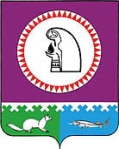 СОВЕТ ДЕПУТАТОВГОРОДСКОГО ПОСЕЛЕНИЯ ТАЛИНКАОктябрьского районаХанты-Мансийского автономного округа - ЮгрыРЕШЕНИЕп.г.т. ТалинкаВ соответствии со статьей 17 Федерального закона Российской Федерации от 02.03.2007 № 25-ФЗ «О муниципальной службе в Российской Федерации, в целях организации проведения конкурса на замещение вакантных должностей муниципальной службы в администрации городского поселения Талинка, Совет депутатов городского поселения Талинка РЕШИЛ:1. Внести в решение Совета депутатов городского поселения Талинка от 30.09.2014 №21 «Об утверждении Положения о порядке проведения конкурса на замещение вакантных должностей муниципальной службы в администрации городского поселения Талинка» следующие изменения и дополнения:1.1. подпункт 5.3. дополнить абзацами следующего содержания:«В случае, если к моменту окончания срока приема заявлений на участие в конкурсе не поступило ни одного заявления, либо зарегистрировано не более одного заявления комиссия принимает решение о переносе даты проведения конкурса и  продлении срока представления документов, указанных в пункте 5.6.Дата проведения конкурса может быть перенесена на срок не более 30 дней  со дня принятия решения комиссии.На основании решения комиссии отдел муниципальной службы и противодействия коррупции готовит проект постановления администрации г.п. Талинка о переносе даты проведения конкурса и продлении срока предоставления документов.»;1.2. во втором абзаце подпункта 5.6. слова «анкету с фотографией, согласно приложению 2 к настоящему Положению» заменить словами «собственноручно заполненную анкету по форме, утвержденной распоряжением Правительства Российской Федерации от 26 мая 2005 года № 667-р «Об утверждении формы анкеты, представляемой гражданином Российской Федерации, поступающим на государственную гражданскую службу Российской Федерации или на муниципальную службу в Российской Федерации» с приложением фотографии»;1.3. подпункт 5.6. дополнить седьмым абзацем следующего содержания:«- справку о доходах, расходах, об имуществе и обязательствах имущественного характера, а также справку о доходах, расходах, об имуществе и обязательствах имущественного характера своих супруги (супруга) и несовершеннолетних детей по форме, утвержденной Указом Президента Российской Федерации от 23 июня 2014 года № 460 «Об утверждении формы справки о доходах, расходах, об имуществе и обязательствах имущественного характера и внесении изменений в некоторые акты Президента Российской Федерации»;1.4. подпункт 5.8. дополнить абзацем следующего содержания:«Второй этап конкурса проводится не позднее 30 дней со дня проведения первого этапа конкурса.»;1.5. подпункт 1) пункта 5.9. дополнить словами:«Количество вопросов теста и время, установленное для прохождения теста зависит от категории и группы должности, на которую претендует кандидат:для должностей категории «руководители», относящихся к высшей группе должностей муниципальной службы - 30 вопросов, время для прохождения – 20 минут;для должностей категории «руководители», относящихся к главной группе должностей муниципальной службы - 25 вопросов, время для прохождения – 18 минут;для должностей категории «специалисты», относящихся к ведущей и старшей группе должностей муниципальной службы - 20 вопросов, время для прохождения – 15 минут;Тестирование кандидатов организуется и проводится отделом муниципальной службы и противодействия коррупции до заседания конкурсной комиссии.»;1.6. пункт 5.9 дополнить словами: «В случае если по итогам первого этапа конкурса, неявки кандидата на второй этап конкурса, отзыва заявления об участии в конкурсе остается единственный участник комиссия может принять решение о проведении конкурса с участием единственного участника. Для единственного участника процедура участия остается неизменной.»;1.7. пункт 5.10. изложить в следующей редакции:«5.10. Итоги проведения первой части второго этапа конкурса: Если ответ на вопрос содержит только один правильный вариант, то за каждый правильный ответ начисляется 1 балл, если ответ на вопрос содержит несколько правильных вариантов, то за каждый правильный ответ баллы начисляются пропорционально от  общего числа правильных ответов на данный вопрос.В случае если кандидат заявился для участия в конкурсе на несколько должностей гражданской службы, относящихся к разным категориям и группам должностей, тестирование проводится по должности для которой установлены наиболее высокие квалификационные требования, из должностей на которые претендует кандидат.Результат тестирования подсчитывается непосредственно после проведения тестирования с указанием количества набранных баллов.Результаты тестирования представляются в конкурсную комиссию. Секретарь конкурсной комиссии озвучивает результаты тестирования перед началом второго и третьего этапа конкурса.Результаты тестирования приобщаются к протоколу конкурсной комиссии. Итоги проведения второй, третьей части второго этапа конкурса оцениваются по балльной системе, утверждаемой комиссией. Баллы могут формироваться в соответствии с установленной балльной системой следующим образом:1) по числу голосов, поданных членами комиссии за каждое выполненное конкурсное задание (1 голос = 1 балл);2) посредством проставления баллов в пределах пятибалльной шкалы членом комиссии за каждое выполненное конкурсное задание.»;1.8. подпункт 5.11 изложить в следующей редакции: «5.11. Решение конкурсной комиссии принимается по результатам тестирования и итогам второй и третьей части второго этапа конкурса.Победителем конкурса признается кандидат, набравший максимальное количество баллов по итогам конкурса.»;1.9. подпункт 5.14. дополнить словами: «не позднее 30 календарных дней»;1.10. приложение 2 к решению Совета депутатов городского поселения Талинка от 30.09.2014 №21 «Об утверждении Положения о порядке проведения конкурса на замещение вакантных должностей муниципальной службы в администрации городского поселения Талинка» исключить.2. Настоящее решение вступает в силу по истечении 10 дней с момента официального опубликования.3. Настояшее решение разместить на информационном стенде в здании администрации г.п. Талинка и библиотеке МКУ «Центра культуры и спорта г.п. Талинка».4. Контроль за исполнением решения возложить на председателя постоянной комиссии по социальной политики Тухтаева Т.Б. Глава муниципального образования                		Председатель Совета депутатов ___________С.Б.Шевченко	                         	    _____________А.Э. Кузнецов ««29»февраля2016г.№06